                                                          YUSUF        email : yusuf.390089@2freemail.com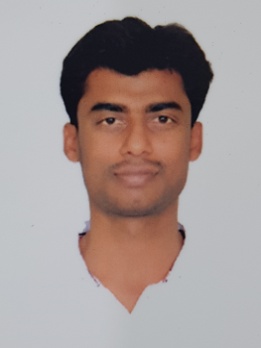 	        PROFILE: TELLER JOB	OBJECTIVE     Bank cashier four years of experience of providing excellent customer service, handling     Customer transactions referring credits products and balancing cash drawers seeking to     To perform the Teller II position in financial institution where I can utilize my knowledge    Of banking products and procedures.                                            EXECUTIVE SUMMARY Ability to stand for hours at a timeKnowledge of accounting and document managementsProficiency with check endorsing machines and currency notesExcellent customer service skills and friendly speaking voiceAble to work in a fast-paced environmentExperience handling cash and counting money AccuratelyAble to abide by the banks security program and follow code        Of conduct.Promoted new bank products and services to new customersCashed checks and processed deposits upon balance and Signature verifications. 					Professional ExperiencePerform cash handling, customer service, balance drawer Perform opening new accounts for customers, Activate ATM/Debit card. Keep proper cash limits cashed checks, accepted deposits, helped customers in all banking Transactions. Performed clerical and administrative support. Received savings deposits and withdrawal and verified with signature and identification of customer.Providing additional bank customer service such as cashier checks and savings bonds.Experience in handling a daily volume of over 200 transactions, operated a variety of banking Equipment, including ATM/    and swipe machinesMake sure that all banking transactions are going as per RBI guidelines.Maintained cash availability and accounting of Automated Teller Machine (ATM) on a daily basis.Follow up of NPA accounts (Non Performing Assets) at regular intervals.Opening of new Savings bank accounts and Current accounts.Assisted in the training of coming tellers in day to day transactions.Verifying the loan documents as per the bank requirement provided by the customer.Communicating and educated the customers about the new products of the bank.Remittance the cash whenever the branch exceeds the cash limits. Obtained proper documentation and approval before processing for loan.Monitored the surveillance footage of bank vaults to ensure daily safety.Collaborated closely with the bank managers and other senior staff to ensure the smooth running of the branch.Greeted all customers pleasantly and engaged them in light conversation to facilitate relationships.Doing light clerical duties in the form of faxing, scanning, and computing.Reviewed and memorized the safety protocols of the bank in the event of robbery and other disasters..     .							Technical SkillsMS word-Excel					D-base-COBOL				MSOffice